Purpose (Unique value add)Contribute to the efficient achievement of regional performance targets for customer satisfaction, safety, environment and water quality, by carrying out field based preventative, corrective maintenance and emergency response activities.ObjectivesThe objectives (maximum 6) of this role are to:Regularly take charge of the preparation, on-site control, quality and completion of specific jobs and/or work programs through allocation and determination of work priorities.Responsible for field control of water supply and sewerage functions in a district.Influence and contribute to technical on the job decisions.Assist in the training of Network Operators and ensure the quality of work of other Network Operators.Lead role in on-site field/water emergency response.Make in the field decisions affecting service continuity.Shared Organisational GoalsAs a member of the  Group you are collectively accountable for delivering our goals and objectives.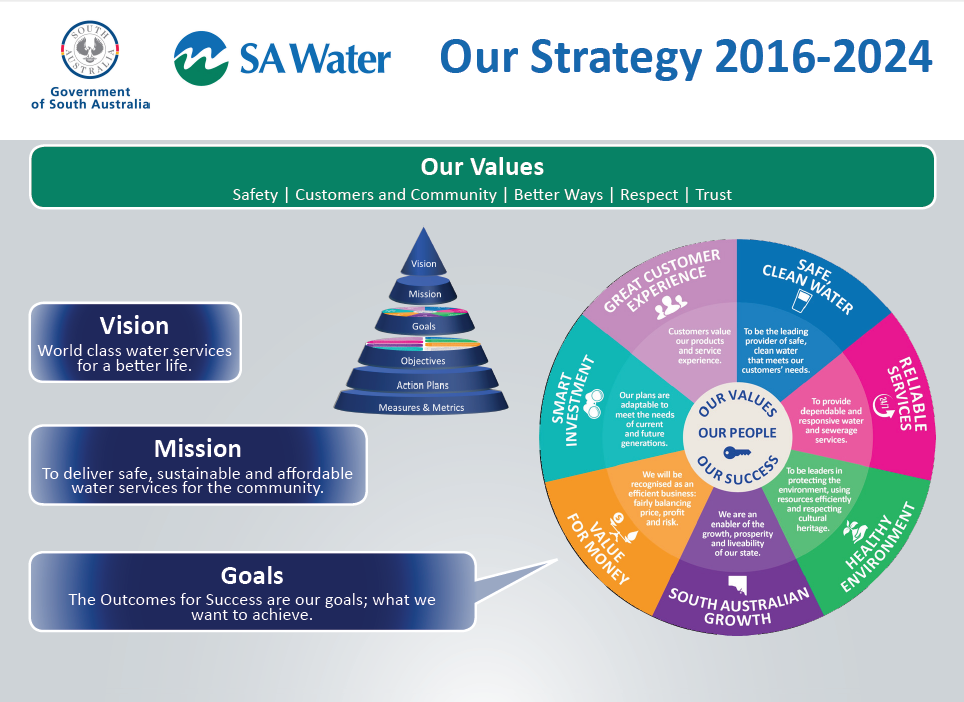 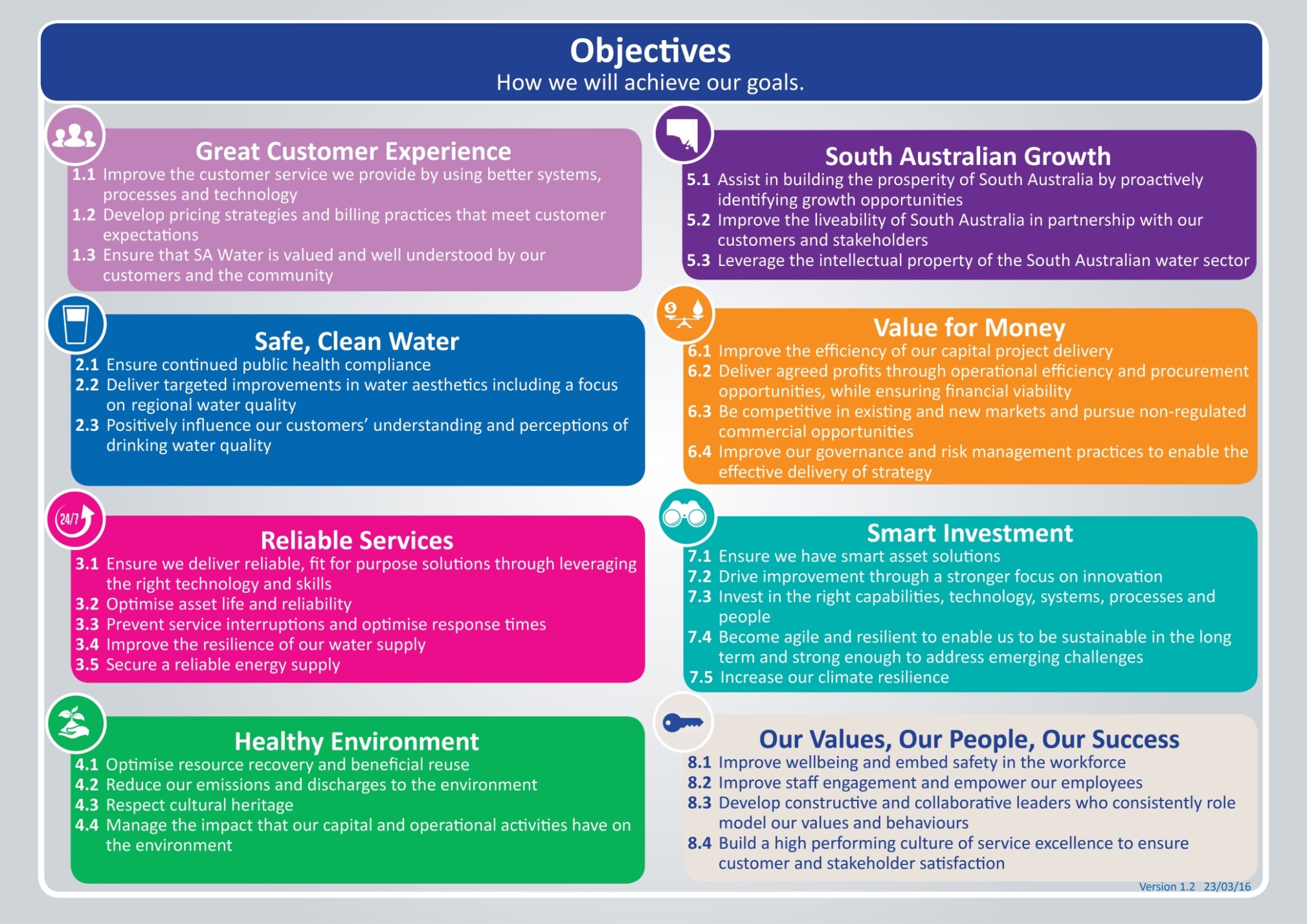 Key AccountabilitiesSelect relevant objectives from section  of this PD: Our Strategy 2016-2024 (also available on the AquaNet) and add them to the table as key accountabilities.The key accountabilities (minimum 4 and maximum 6 including the mandatory ones), of this role are:
Behavioural CompetenciesUphold SA Water’s Values:Put safety above all elseAct in the best interests of customer and the communitySeek and apply better waysRespect our peopleBe trustworthyKnowledge, Skills and ExperienceKey Stakeholder RelationshipsSA Water managementContractorsSA Water customers (i.e. general public)WorkshopsSpecial ConditionsFlexible hours and some after hours as required, some intra and interstate travel.On callTemplate:   Version    -Document ID: Position Number(s)003208/004772/004293/003865/003796/001289/005274/005279/000232/004577/003897/003974/001380/002861/004156/002355/002961/000099/000036/002264/002332/002339/002669/002397/002597/001346/000335/002926/002927/003015/000233/000338/003110/003232/003806/001778/002904/004036/004665/004075/003883/002865/003057/001308/001836/004044/004088/004124/004195/004223/003664/003913/003920/004599/005237/002555/003855/002583/001211/003798/004325/002617/004292/003799/003724/003526/003663/002863/004053/001394/001304/000986/001229/001294/001297/001299/001352/001405/001149/001173/001212/001213/001019/001194/001214/001355/001360/001335/001378/002646/002846/004202/005817/005902/006178/003219/003582Manager’s Role TitleDistrict LeaderBusiness GroupManager Once RemovedManager NetworksLevel of WorkVI SA Water Hierarchy LevelDirect Report’s Role Title(s)Not applicableKey AccountabilitiesOutput/MeasuresMandatory accountability:Contribute effectively to the team ensuring efforts are aligned toward achieving team goalsImplement the direction set by your people leader.Complete specific tasks allocated.Collaborate effectively to ensure team goals are achieved by providing input into decision making and problem solving.Actively contribute to creating a culture of service excellence.Mandatory accountability:Put safety above all elseBe aware of and apply roles and responsibilities in accordance with WHS Roles and Responsibilities Procedure.Take responsibility for the safety and wellbeing of yourself and others including your own fitness for work (e.g. under the influence of drugs, alcohol and/or fatigue).Achieving standards and timeframesCompete all relevant tasks and activities to the required standard and timeframe.Compliance with systemsUtilise and comply with all relevant electronic/paper systems, processes and procedures.Utilisation of resourcesUse and maintain all relevant tools, materials, equipment and vehicles appropriately.Customer serviceCommunication occurs between customers and colleagues to ensure the best outcome.Maintain a high level of service that meets customer’s expectations.Customer issues are resolved in a timely manner.Behavioural CompetenciesBehavioural ExpectationsCustomer FocusAnticipates needs of customer and follows through.Makes decisions that take into account value for customer.Speaks up and identifies problems arising.Collaborate for SuccessWorks co-operatively with others to achieve the best outcomes.Maintains effective working relationships with others in the team and across the business.Treats people in an honest, courteous and respectful manner.Self-ManagementFocuses on delivering services despite challenges.Presents ideas clearly and concisely.Is responsive to the changing needs of our customers and business by adapting to change.Achieve ResultsTakes personal responsibility for mistakes and learns from them.Looks for ways to continually improve and finds better ways.Focuses on achieving outcomes using good judgement and quick decisions that lead to business success.Safety CulturePuts safety first when making decisions.Adheres to safety processes and procedures and reports when things are ‘not right’.Openly communicates ways of improving safety.Foundation knowledge, skills, experience and qualificationsEssential or DesirableCertificate 2 in Water Operations DesirableDriver’s Licence Essential White CardEssentialWork Zone Traffic ManagementEssentialSkilled in the use and maintenance of hand and power tools, small machinery and various static and mobile vehicles, plant and machineryDesirableUnderstanding of operation and maintenance of water and wastewater systemsDesirableKnowledge of OHS&W, Water Quality and Environmental proceduresDesirableAbility to do basic calculationsDesirableCommunication skills – written and verbal (complete routine forms)DesirableBasic computer skills including data entryDesirableAbility in using data capture equipmentDesirableExperience in civil constructionDesirable